BurundiBurundiBurundiBurundiJuly 2023July 2023July 2023July 2023SundayMondayTuesdayWednesdayThursdayFridaySaturday1Independence Day2345678910111213141516171819202122232425262728293031NOTES: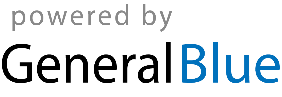 